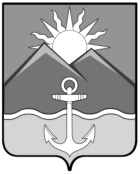 ДУМА ХАСАНСКОГО МУНИЦИПАЛЬНОГО РАЙОНА
                                                         РЕШЕНИЕпгт Славянка11.06.2019                                                                                             №  76Об отчете о деятельности Контрольно-счетного управления Хасанского муниципального районаза 2018 годВ соответствии с ч. 2 ст. 19 Федерального закона от 07.02.2011 № 6-ФЗ  «Об общих принципах организации деятельности Контрольно-счетных органов субъектов Российской Федерации и муниципальных образований», нормативным  правовым актом от 29.03.2017 № 140-НПА «О контрольно-счетном управлении Хасанского муниципального района»,Дума Хасанского муниципального районаРЕШИЛА:1. Принять к сведению отчет о деятельности Контрольно-счетного управления Хасанского муниципального района за 2018 год. 2. Настоящее решение подлежит официальному опубликованию (обнародованию) в Бюллетене муниципальных правовых актов Хасанского муниципального района и размещению на официальном сайте Думы Хасанского муниципального района в информационно-коммуникационной сети «Интернет». 3. Настоящее решение вступает в силу со дня его принятия. Председатель Думы                                                                В.П.Ильина